Основные составные части пистолета: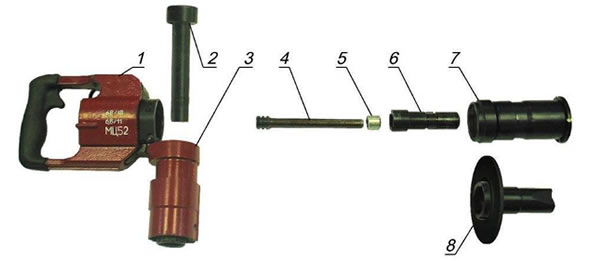 1 - коробка с рукояткой; 2 - ствол; 3 - муфта; 4 - поршень; 5 - амортизатор; 6 - направитель; 7 – прижим (только для модели МЦ 52, МЦ 52У); 8 – наконечник в сборе (только для модели МЦ 52С, МЦ 52У)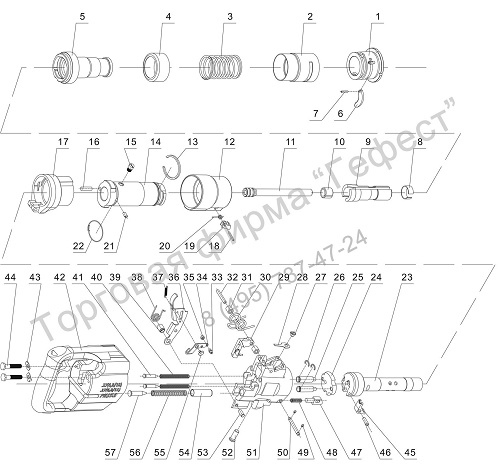 №Наименование№Наименование№Наименование1Обойма20Пружина защелки39Втулка2Фиксатор21Фиксатор ствола40Пружина затвора3Пружина обоймы22Пружина фиксатора ствола41Стержень пружины затвора4Кожух23Ствол42Рукоятка5Прижим24Остов затвора43Шайба6Защелка25Втулка затвора44Винт7Ось защелки26Кольцо втулки45Экстрактор8Стопор27Винт пружины отбоя46Ось экстрактора9Направитель28Пружина отбоя47Упор10Амортизатор29Курок48Пружина упора11Поршень30Пружина боевая49Фиксатор оси12Кожух муфты31Ролик50Ось коробки13Кольцо запорное32Ось курка51Коробка14Муфта33Ось ролика взводителя52Вкладыш ствола15Винт муфты34Взводитель53Ось рычага спускового16Штифт ствола35Ролик взводителя54Втулка пружины ствола17Серьга муфты36Рычаг спусковой55Ось взводителя18Ось защелки37Пружина взводителя56Пружина ствола19Защелка прижима38Пружина рычага57Стержень пружины ствола